Artículo 2DefinicionesADD	KAZ/32/127L	2.22	Tráfico: Volumen de información constituida por todas las comunicaciones y señales transmitidas a través de redes de telecomunicaciones durante un determinado periodo de tiempo.Motivos:	El concepto se utiliza en el texto del Reglamento y, por tanto, debe definirse.ADD	KAZ/32/227M	2.23	Tarifa: Expresión en términos monetarios del valor y tamaño de la unidad de tasación de servicios de telecomunicaciones.Motivos:	El concepto se utiliza en el texto del Reglamento y, por tanto, debe definirse.______________Conferencia Mundial de Telecomunicaciones Internacionales (CMTI-12)
Dubai, 3-14 de diciembre de 2012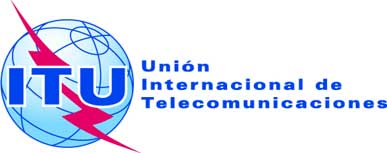 SESIÓN PLENARIADocumento 32-S28 de noviembre de 2012Original: rusoKazajstán (República de)Kazajstán (República de)Propuestas para los trabajos de la conferenciaPropuestas para los trabajos de la conferencia